План мероприятийпо реализации стратегии
социально-экономического развития муниципального образования
«город Десногорск»
Смоленской области
на период до 2030 годаОГЛАВЛЕНИЕРаздел 1. МЕРОПРИЯТИЯ, ОСУЩЕСТВЛЯЕМЫЕ В ОСНОВНЫХ НАПРАВЛЕНИЯХ СОЦИАЛЬНО-ЭКОНОМИЧЕСКОГО РАЗВИТИЯ ГОРОДА ДЕСНОГОРСК1.1. Приоритетные направления социально-экономического развития города ДесногорскДля выполнения заявленной в стратегии миссии города Десногорск – создания комфортных условий жизни горожан в таких направлениях, как труд, отдых и творчество, и достижения главной цели – роста численности населения города до 28 300 человек к 2030 году вследствие роста качества жизни и благосостояния жителей, органы местного самоуправления, действующие на территории города организации и сами жители должны предпринять усилия для улучшения ситуации в тех сферах жизнедеятельности городского сообщества, на которые, в соответствии с действующим законодательством, они могут оказывать существенное влияние.Реализация стратегии разделена на 2 этапа:I. «Этап стабилизации» (2020-2023 годы), на котором основные результаты социально-экономического развития приводятся от негативных к нейтральным значениям;II. «Этап роста» (2024-2030 годы), на котором происходит положительное изменение основных показателей социально-экономического развития, свидетельствующее о дальнейшем улучшении социально-экономической ситуации в городе.Для достижения указанной в качестве цели численности населения, всем заинтересованным в развитии города сторонам, наиболее активной из которых является администрация города Десногорск, необходимо предпринимать усилия, направленные на:- повышение рождаемости;- снижение смертности;- выравнивание миграционного оттока и притока.Это можно сделать за счет создания благоприятных условий жизни населения в сферах, основными из которых являются:- труд;- жилищно-коммунальное хозяйство;- образование;- охрана здоровья;- обеспечение досуга жителей.Основными инструментами достижения заявленных целей и расходования бюджетных средств, в условиях реализации программно-целевой концепции их распределения, являются муниципальные программы. Ключевыми сферами хозяйства, на которые необходимо воздействовать путем создания и реализации муниципальных программ, являются следующие:1. Экономическое развитие и создание собственной ресурсной базы.2. Развитие жилищно-коммунального хозяйства.3. Развитие образования.4. Развитие дорожной инфраструктуры.5. Развитие культуры.6. Развитие физической культуры и массового спорта.7. Создание и развитие общественных пространств.Муниципальные программы в указанных сферах актуализируются в течение 2022 года и начинают действовать с 2023 года. Муниципальные программы могут создаваться и в других, не указанных здесь сферах на долгосрочный период. Целями реализации таких программ могут быть поддержка приоритетных в тактическом плане направлений развития, освоение средств, предоставляемых региональными органами управления и другими субъектами, и т.п.Муниципальные органы города Десногорск, ответственные за достижение поставленных целей, могут привлекать для выполнения отдельных задач другие муниципальные органы, муниципальные и частные коммерческие и некоммерческие организации, граждан. Участие в реализации стратегии является обязательным для юридических и физических лиц, если это не ведет к утрате ими финансовых и иных ресурсов, критически значимых для их дальнейшего существования.Основные направления социально-экономического развития города Десногорск должны быть поддержаны документами градостроительного планирования. Изменения, вносимые в Генеральный план, учитывают заложенные в стратегии и муниципальных программах приоритеты и направления развития жилого сектора, социальной, коммунальной, транспортной и прочей инфраструктуры.Необходимым условием успешного воплощения стратегии социально-экономического развития города Десногорск в жизнь является информирование населения о ее принятии и прохождении основных этапов ее реализации, с выделением успехов, достигнутых в каждой конкретной сфере, непосредственно влияющей на благополучие жителей.1.2. Стратегическое направление – развитие трудовой сферыПервым приоритетом социально-экономического развития города Десногорск становится повышение доходов населения, получаемых им в результате трудовой деятельности, с одновременным повышением безопасности труда и обеспечением соблюдения норм законодательства в трудовой сфере.Наиболее значимым инструментом воздействия на коммерческие хозяйствующие субъекты, находящиеся в частной собственности, является развитие предприятий, относящихся к муниципальному сектору экономики, которые должны задавать высокие стандарты взаимодействия работодателя и работника. Дополнительным эффектом от развития организаций с муниципальным участием является повышение качества оказываемых населению услуг (в случае построения качественной системы контроля), снижение бюджетного финансирования их основной деятельности, а иногда и поступление в бюджет города части получаемой ими чистой прибыли.Муниципальные учреждения, также являющиеся активными участниками рынка труда, могут повышать уровень оплаты труда своих сотрудников путем установления надбавок, выплачиваемых из городского бюджета, получения грантов на развитие деятельности, проведения городских конкурсов среди сотрудников, предусматривающих выплаты победителям в течение последующего года, содействия сотрудникам в развитии оказания внебюджетных услуг.Целью деятельности органов местного самоуправления в данной сфере становится:«Увеличение доли трудоспособного населения города, занятого в деятельности коммерческих организаций с приоритетным участием муниципалитета, до уровня 15 % к 2030 году, и получающего оплату труда на уровне не ниже средней по городу»Для достижения указанной цели необходимо решить следующие задачи:1. В течение 2020-2021 годов:1.1. Определить приоритеты развития коммерческой части муниципального сектора экономики города.1.2. Произвести оценку имеющихся муниципальных предприятий в разрезах:- динамики текущих финансовых результатов;- убытков, получаемых от основной деятельности;- возможностей наделения дополнительными видами деятельности, в основной или сопредельных сферах, на продукцию которых есть платежеспособный спрос.1.3. Разработать программы развития действующих коммерческих организаций, предусматривающие наделение их приносящими доходы видами деятельности.1.4. Создать систему постоянного контроля за деятельностью коммерческих субъектов экономики  и нормативно установить зависимость размеров оплаты труда руководящих работников этих организаций от достигнутых результатов их деятельности и уровней оплаты труда основного персонала.1.5. Определить направления развития некоммерческой части муниципального сектора экономики в разрезе активизации оказания внебюджетных услуг и повышения оплаты труда персонала.1.6. Разработать общую программу развития муниципального сектора экономики до 2023 года включительно.2. До конца 2023 года:2.1. Создать организации с участием муниципалитета, позволяющем осуществлять управление их деятельностью, в сферах, определенных на предыдущем этапе.2.2. Увеличить долю трудоспособного населения города, занятого в деятельности коммерческих организаций с приоритетным участием муниципалитета до уровня 5 %, и получающего оплату труда на уровне не ниже 85 % от средней по городу.2.3. Обеспечить совершенствование систем контроля за деятельностью коммерческих субъектов экономики и оплатой труда управленческого персонала.2.4. Создать систему определения приоритетов и новых направлений развития коммерческих и некоммерческих субъектов муниципального сектора экономики.2.5. Разработать общую программу развития муниципального сектора экономики до 2030 года.Представленные задачи решаются посредством создания и реализации программ развития муниципального сектора экономики. Исходя из поставленных задач, основной программой, разрабатываемой в 2021 году, становится муниципальная программа «Развитие организаций муниципального сектора экономики муниципального образования «город Десногорск» Смоленской области в 2021-2023 годах».Постановка задач, которые будет необходимо выполнить к 2030 году, может быть осуществлена не ранее 2023 года, с учетом выполнения указанных выше и дополнительно поставленных в программе задач, а также развития внешней и внутренней ситуации в городе Десногорск.Развитие организаций муниципального сектора экономики и организаций с муниципальным участием, возможно с разбивкой по отраслям или с выделением подпрограмм развития таких организаций в программах развития соответствующих отраслей. Программирование может осуществляться раздельно для муниципальных некоммерческих организаций, коммерческих предприятий, полностью находящихся в собственности муниципалитета, и коммерческих организаций, принадлежащих городу лишь частично.Основным органом местного самоуправления, ответственным за реализацию данного стратегического направления, является Комитет по городскому хозяйству и промышленному комплексу. Соисполнителем является Отдел экономики и инвестиций, на который возлагается ответственность за составление и контроль реализации программ. К участию в процессах программирования и исполнения программ привлекаются отраслевые органы местного самоуправления города Десногорск, а также жители, коммерческие, общественные и научные организации.1.3. Стратегическое направление – развитие ЖКХПоскольку обеспеченность населения жилищно-коммунальными услугами и ресурсами является одним из важнейших факторов выбора мест проживания, а органы местного самоуправления могут оказывать существенное воздействие на ситуацию, складывающуюся в данной сфере, ее развитие становится вторым приоритетом стратегии города Десногорск.Постоянное повышение качества услуг, связанных непосредственно с жизнедеятельностью населения, и информирование его об этом, позволяет сформировать благоприятный информационный фон, основанный на реальных достижениях в сфере благополучия человека.Одним из наиболее существенных инструментов влияния органов местного самоуправления на сферу ЖКХ, как и на трудовую сферу, является создание и развитие предприятий с участием муниципалитета в капиталах. В тех подотраслях ЖКХ, где необходимо преимущественное бюджетное финансирование, а извлечение прибыли затруднено, могут создаваться муниципальные учреждения.Целями деятельности органов местного самоуправления в данной сфере становятся:«Обеспечение качественным жильем всех нуждающихся в улучшении жилищных условий к 2030 году»«Снижение доли стоимости аварийных работ на коммунальных сетях всех видов в общем объеме затрат на ремонтно-восстановительные работы, до 10 % к 2030 году»Для достижения указанных целей необходимо решить следующие задачи:1. В течение 2020 года:1.1. Определить наиболее доступные источники финансирования жилищного строительства, строительства социальной и коммунальной инфраструктуры.1.2. Провести полный анализ ситуации в сфере жилищно-коммунального хозяйства, позволяющий выделить наиболее проблемные участки и участки, являющиеся потенциальными источниками проблем в ближайшем будущем и стратегической перспективе.1.3. Определить перспективные для коммерческого обслуживания сферы, прямо или косвенно связанные с оказанием жилищно-коммунальных услуг, в которых будут действовать предприятия с муниципальным участием и зарабатывать средства, необходимые для расширения возможностей оказания основных услуг.1.4. Разработать муниципальную программу на срок до 2023 года включительно, предусматривающую активизацию жилищного строительства и развитие коммунальной инфраструктуры, включающую дополнительные показатели, позволяющие контролировать развитие ситуации в сфере ЖКХ.1.5. Учесть перспективы развития действующих и строительства новых объектов коммунальной инфраструктуры в документах градостроительного планирования.2. До конца 2023 года:2.1. Создать единую систему контроля и управления жилищно-коммунальным хозяйством, позволяющую оперативно реагировать на аварийные ситуации, оценивать текущие факторы и тенденции (в том числе путем проведения опросов населения), своевременно предпринимать защитные меры и планировать развитие (возможно, путем участия в проектах госкорпорации «Росатом»).2.2. Создать организации с участием муниципалитета, позволяющем осуществлять управление их деятельностью, в сферах, определенных на предыдущем этапе.2.3. Обеспечить не менее 5 % жителей, нуждающихся на начало 2023 года в улучшении жилищных условий, жилыми помещениями, соответствующими не только стандартам, но и требованиям к социальной, коммунальной, транспортной и прочей инфраструктуре.2.4. Снизить, благодаря своевременному проведению превентивных ремонтно-восстановительных работ, долю стоимости аварийных работ на коммунальных сетях до 20 % от общей стоимости ремонтно-восстановительных работ.2.5. Разработать муниципальную программу на срок до 2030 года включительно, предусматривающую дальнейшее развитие жилищного строительства и коммунальной инфраструктуры.Особенно необходимо отметить, что услуги организаций ЖКХ, оказываемые в рамках деятельности, приносящей им доход, могут оказываться только в дополнение, но никак не взамен тех услуг, ради оказания которых они изначально созданы, которые финансируются за счет платежей населения и средств бюджетов различных уровней. Учитывая наличие приносящих доходы видов деятельности, уровень оплаты за основные услуги, взымаемой с населения, в целях снижения давления на его материальное благополучие, может даже не покрывать затрат.При определении источников финансирования строительной деятельности, необходимо обратить приоритетное внимание на такие, как средства крупных субъектов экономики, которые они могут вложить в строительство жилья для своих сотрудников, средства, получаемые жителями в качестве материнского капитала, накопления граждан, сделанные в целях улучшения жилищных условий. Также необходимо обеспечить безвозмездное участие в развитии коммунальной инфраструктуры со стороны ресурсоснабжающих организаций, поскольку, таким образом, они получают новых долгосрочных клиентов.Представленные задачи решаются посредством создания и реализации программ развития жилищно-коммунального хозяйства. Исходя из поставленных задач, основной программой, разрабатываемой в 2020 году, становится муниципальная программа «Развитие жилищно-коммунального хозяйства и жилищного строительства в муниципальном образовании «город Десногорск» Смоленской области в 2021-2023 годах».Постановка задач, которые будет необходимо выполнить к 2030 году, может быть осуществлена не ранее 2023 года, с учетом выполнения указанных выше и дополнительно поставленных в программе задач, а также развития внешней и внутренней ситуации в городе Десногорск.Основным органом местного самоуправления, ответственным за реализацию данного стратегического направления, является Комитет по городскому хозяйству и промышленному комплексу. К участию в процессах программирования и исполнения программ привлекаются отраслевые органы местного самоуправления города Десногорск, а также жители, коммерческие, общественные и научные организации.1.4. Стратегическое направление – развитие образованияСледующим, не менее важным фактором выбора гражданами места своего жительства, является уровень развития образовательной деятельности для дошкольников, школьников и взрослых. Органы местного самоуправления, в соответствии с федеральным законом от 06.10.2003 № 131-ФЗ «Об общих принципах организации местного самоуправления в Российской Федерации», организуют предоставление услуг в сферах дошкольного, общего и дополнительного образования, и даже могут создавать муниципальные организации высшего образования, а, следовательно, оказывают решающее воздействие на состояние образовательной сферы на территории муниципалитета.Позитивные изменения в сфере образования, о которых население своевременно информируется, также способствуют естественному приросту населения и благоприятному течению миграционных процессов. Основной инструментарий воздействия на образовательную сферу уже сегодня находится в руках муниципалитета – это действующие учреждения дошкольного, общего и дополнительного образования. При этом необходимо учитывать развитие города в сфере социальной инфраструктуры в стратегических документах, муниципальных программах, документах территориального планирования и иных документах, в целях своевременного реагирования на запросы жителей и изменения в их размещении.Целями деятельности органов местного самоуправления в данной сфере становятся:«Обеспечение более 100 % детей в возрасте от 1,5 до 7 лет включительно дошкольными образовательными услугами к 2030 году»«Обеспечение не менее 85 % детей от 5 лет до 18 лет услугами дополнительного образования к 2030 году»Для достижения указанных целей необходимо решить следующие задачи:1. В течение 2020 года:1.1. Провести инвентаризацию действующей системы дошкольного образования с целью выявления возможностей приема дополнительного количества обучающихся, не нарушая нормативы по наполнению групп и обеспечению воспитанников дополнительными помещениями.1.2. Определить источники получения образовательными учреждениями внебюджетных доходов, в направлениях, разрешенных действующим законодательством, в том числе за счет оказания дополнительных образовательных услуг.1.3. Разработать муниципальную программу на срок до 2023 года включительно, предусматривающую развитие системы образования и достижение значений целевых показателей, указанных в стратегии.2. До конца 2023 года:2.1. Создать систему выявления талантов обучающихся в дошкольных учреждениях и в начальной школе, и систему поощрения наиболее успевающих учеников всех ступеней обучения, включая оплату за счет бюджета города и внебюджетных источников их дополнительных занятий в тех сферах, в которых они преуспели.2.2. Внедрить систему контроля состояния здоровья обучающихся и использования здоровьесберегающих технологий обучения (в том числе с использованием ресурсов, предоставляемых государственными органами управления, а также коммерческими и некоммерческими организациями).2.3. Определить, совместно с представителями крупных субъектов экономики города, перспективные потребности в трудовых ресурсах, в разрезе специальностей (в том числе и в сфере образования), и разработать план профориентационной работы с обучающимися.2.4. Разработать прозрачные критерии определения размеров стимулирующих выплат сотрудникам муниципальных образовательных учреждений.2.5. Обеспечить получение дошкольных образовательных услуг не менее чем 90 % детей соответствующего возраста.2.6. Обеспечить охват услугами дополнительного образования не менее 85 % детей (от 5 лет до 18 лет).2.7. Унифицировать программы и планы образовательного процесса во всех школах с учетом рекомендаций федеральных и региональных органов управления, мнений педагогического сообщества и родителей.2.8. Разработать и внедрить систему «Передачи опыта», в рамках которой лица пенсионного и предпенсионного возраста будут задействованы в работе системы образования, занимаясь с детьми в тех направлениях, в которых они являются экспертами (техника, творчество, спорт и т.д.).2.9. Разработать муниципальную программу на срок до 2030 года включительно, предусматривающую дальнейшее развитие системы образования города Десногорск.В данном случае, контроль за тем, чтобы услуги учреждений образования, оказываемые в рамках бюджетного финансирования, не подменялись платными образовательными услугами, становится особенно значимым.Представленные задачи решаются посредством создания и реализации программ развития сферы образования. Исходя из поставленных задач, основной программой, разрабатываемой в 2020 году, становится муниципальная программа «Развитие образовательной деятельности в муниципальном образовании «город Десногорск» Смоленской области в 2021-2023 годах». Рекомендуется разрабатывать приоритеты, инструменты и предполагаемые результаты развития образовательной деятельности в рамках подпрограмм, реализуемых в следующих взаимосвязанных направлениях:1. Развитие дошкольного образования.2. Развитие общего образования.3. Развитие дополнительного образования. Безусловно, только на основании использования средств бюджета города Десногорск, с поддержкой со стороны получателей услуг или их представителей, развитие системы образования будет затруднено. Для получения дополнительных ресурсов необходимо принимать участие в реализации региональных и федеральных программ развития образования (с учетом приоритетности решаемых ими задач для системы образования города Десногорск), а также программ развития образовательной деятельности, реализуемых коммерческими организациями, прежде всего предприятиями атомной отрасли. В целях участия в реализации указанных программ допускается внесение изменений в действующие программы развития образования в городе Десногорск или создание специальных краткосрочных программ, не претендующих на ресурсы, заложенные на реализацию основной программы развития образования. В случае обнаружения настоятельной необходимости привлечения дополнительных ресурсов (особенно со стороны хозяйствующих субъектов), город может выступить инициатором создания специализированных программ, в реализации которых в дальнейшем смогут принять участие и другие муниципалитеты.Постановка задач, которые будет необходимо выполнить к 2030 году, может быть осуществлена не ранее 2023 года, с учетом выполнения указанных выше и дополнительно поставленных в программе и подпрограммах задач, а также развития внешней и внутренней ситуации в городе Десногорск.Основными органами местного самоуправления, ответственными за реализацию данного стратегического направления, являются Комитет по образованию и Комитет по культуре, спорту и молодежной политике. К участию в процессах программирования и исполнения программ привлекаются отраслевые органы местного самоуправления города Десногорск, а также жители, коммерческие, общественные и научные организации.1.5. Стратегическое направление – охрана здоровья жителейКак сказано в нормативных документах и тексте стратегии, здравоохранение не является сферой прямых обязанностей органов местного самоуправления. Тем не менее, местные власти могут сделать многое в области защиты здоровья граждан, проживающих на территории муниципалитета. Прежде всего это относится к содействию поддержанию спортивной формы жителей и противодействию распространению вредных привычек.Наибольшую активность органам местного самоуправления целесообразно проявить в сфере поддержки массового спорта и развития спортивной инфраструктуры. Здесь целевые установки и предполагаемые результаты необходимо соотносить с показателями развития образовательной сферы, поскольку значительная часть спортивных объектов находится сегодня в распоряжении учреждений общего и дополнительного образования. Это оправдано с позиции организации управления этими объектами, поддержания их состояния и оптимального использования.Таким образом, основным инструментарием воздействия муниципалитета на сферу охраны здоровья граждан являются, в большей степени, учреждения дополнительного образования спортивной направленности, и в меньшей – учреждения общего образования. Однако это не исключает взаимодействия с частными объектами спортивной инфраструктуры, объединениями граждан и иными сторонами, заинтересованными в развитии спорта в городе. Одним из наиболее значимых источников ресурсов развития данной сферы, становится взаимодействие с предприятиями атомной отрасли в направлении развития спортивной деятельности в городах их присутствия.Значимой стороной охраны здоровья жителей является обеспечение их своевременного информирования об организации спортивных мероприятий (что позволяет к ним подготовиться), планах строительства и вводе новых спортивных объектов в эксплуатацию.Планы развития спортивной инфраструктуры становятся неотъемлемой частью документов стратегического планирования, соответствующих программных документов и документов территориального планирования. Предоставление возможностей разностороннего физического развития, при относительной удовлетворенности потребностей предшествующих порядков, также обеспечивают городу преимущества при выборе населением мест постоянного проживания.Ограничение реализации алкогольсодержащих напитков и табачных изделий может производиться путем принятия нормативных актов, сужающих территории и временны́е интервалы их приобретения. В случае необходимости, органы местного самоуправления могут выходить с инициативами на уровень управления регионом.Целью деятельности органов местного самоуправления в данной сфере становится:«Повышение единовременной вместимости активных зон спортивных сооружений (т.е. тех, где люди непосредственно занимаются спортом) до уровня не менее 15 % от общей численности населения города к 2030 году»Для достижения указанной и других, взаимосвязанных с ней, целей необходимо решить следующие задачи:1. В течение 2020 года:1.1. Провести инвентаризацию действующей системы спортивных сооружений, находящихся во всех формах собственности.1.2. Определить возможности действующих спортивных сооружений в направлении расширения аудитории, которой предоставляются соответствующие услуги, без ущерба безопасности и комфорту текущих пользователей.1.3. В обновленном генеральном плане города Десногорск в районах новой жилой застройки определить места для размещения спортивных объектов.1.4. Определить источники получения спортивными учреждениями дополнительных средств на развитие, в том числе за счет участия в проектах, реализуемых органами государственной власти и коммерческими организациями.1.5. Разработать муниципальную программу на срок до 2023 года включительно, предусматривающую развитие действующих спортивных объектов, строительство новых и меры, направленные на противодействие распространению вредных привычек. В программе или в качестве отдельного документа утверждается перечень спортивных (зрелищных) мероприятий на следующий год, а также график проведения любительских соревнования среди школьников и взрослых по основным видам спорта, культивируемым в городе.2. До конца 2023 года:2.1. Довести единовременную вместимость активных зон спортивных сооружений до уровня не менее 7 % от общей численности населения города.2.2. Ежегодно разрабатывать план проведения крупных спортивных мероприятий на следующий год, а также график проведения любительских соревнований среди школьников и взрослых по основным видам спорта, культивируемым в городе (с учетом сезонности), и утверждать отчет о выполнении аналогичного плана на предшествующий год, с оценкой качества проведенных мероприятий (в том числе со стороны участников и зрителей) и принятием соответствующих кадровых решений.2.3. Начать подготовку к строительству объектов спортивной инфраструктуры в районах новой жилой застройки.2.4. Разработать муниципальную программу на срок до 2030 года включительно, предусматривающую дальнейшее развитие спортивной деятельности и сохранение здоровья населения города Десногорск.Представленные задачи решаются посредством создания и реализации программ, направленных на охрану здоровья граждан. Исходя из поставленных задач, основной программой, разрабатываемой в 2020 году, становится муниципальная программа «Охрана здоровья жителей муниципального образования «город Десногорск» Смоленской области в 2021-2023 годах».Постановка задач, которые будет необходимо выполнить к 2030 году, может быть осуществлена не ранее 2023 года, с учетом выполнения указанных выше и дополнительно поставленных в программе задач, а также развития внешней и внутренней ситуации в городе Десногорск.Основным органом местного самоуправления, ответственным за реализацию данного стратегического направления, является Комитет по культуре, спорту и молодежной политике. Отдел экономики и инвестиций осуществляет работу в сфере ограничения реализации нежелательных товаров. К участию в процессах программирования и исполнения программ привлекаются отраслевые органы местного самоуправления города Десногорск, а также жители, коммерческие, общественные и научные организации.1.6. Стратегическое направление – развитие дорожно-транспортной сферыДорожно-транспортная инфраструктура попадает в поле прямого воздействия органов местного самоуправления. Уровень ее развития также является значимым параметром, используемым гражданами при выборе места проживания. Еще с давних времен известно, что состояние дорожного комплекса является одной из наиболее существенных проблем нашей страны.Также, как и в сфере жилищно-коммунального хозяйства, повышение качества транспортных услуг (связанных непосредственно с жизнедеятельностью населения), улучшение состояния дорожной инфраструктуры, вместе с информированием населения о происходящих изменениях, позволяют сформировать благоприятный информационный фон.И здесь одним из основных инструментов позитивного воздействия на ситуацию может стать создание одного или нескольких предприятий с муниципальным участием, которые, кроме оказания услуг и производства работ в базовой сфере (исходя из опыта убыточных, но значимых для жизнедеятельности местного социума), наделяются видами деятельности, позволяющими реализовывать производимые товары и услуги на открытом рынке, получать прибыль и покрывать убытки, получаемые от основной деятельности.Перспективы развития дорожной и транспортной деятельности также должны найти отражение в документах территориального планирования в части обеспечения новых и действующих жилых, социальных и производственных объектов подъездными путями и услугами пассажирского транспорта, что предполагает указание в градостроительной документации соответствующих дорог, обеспеченных всеми элементами дорожной инфраструктуры, действующих и перспективных маршрутов транспорта, остановочных комплексов и т.д.Целями деятельности органов местного самоуправления в данной сфере становятся:«Снижение доли автомобильных дорог местного значения не отвечающих нормативным требованиям до 3 % к 2030 году»«Снижение времени ожидания городского пассажирского транспорта до 10 минут к 2030 году при условии удаленности остановочных пунктов на расстояние не более 1 км от самых отдаленных жилых, социальных и производственных объектов»Для достижения указанных целей необходимо решить следующие задачи:1. В течение 2020 года:1.1. Определить наиболее доступные источники финансирования дорожного строительства и развития транспортной инфраструктуры.1.2. Провести полный анализ ситуации в дорожно-транспортной сфере, позволяющий выделить наиболее проблемные участки и участки, являющиеся потенциальными источниками проблем в ближайшем будущем и стратегической перспективе.1.3. Определить перспективные для коммерческого обслуживания сферы, прямо или косвенно связанные с оказанием дорожно-транспортных услуг, в которых будут действовать предприятия с муниципальным участием и зарабатывать средства, необходимые для расширения возможностей оказания основных услуг.1.4. Разработать муниципальную программу на срок до 2023 года включительно, предусматривающую активизацию дорожного строительства и развитие транспортной инфраструктуры, включающую дополнительные показатели, позволяющие контролировать развитие ситуации в сфере транспорта.1.5. Учесть перспективы развития действующих и строительства новых объектов дорожной и транспортной инфраструктуры в документах градостроительного планирования.2. До конца 2023 года:2.1. Создать единую систему контроля и управления муниципальным транспортом, позволяющую оперативно отслеживать ситуацию и предпринимать меры по замене транспортных средств на маршрутах, контролировать их состояние, график и направления движения (здесь также возможно участие в проектах госкорпорации «Росатом», в частности «Умный город»).2.2. Создать организации с участием муниципалитета в капитале, позволяющем осуществлять управление их деятельностью, в сферах, определенных на предыдущем этапе.2.3. Снизить протяженность дорог местного значения, не отвечающих нормативным требованиям, в общей протяженности автомобильных дорог общего пользования до уровня 8 %.2.4. Сократить время ожидания городского пассажирского транспорта до 15 минут.2.5. Разработать и внедрить систему обратной связи с получателями услуг, позволяющую оперативно реагировать на их запросы и возникающие нештатные ситуации.2.6. Рассмотреть возможность использования городского пассажирского транспорта города Десногорск для апробации новых технологий, в том числе в сферах применения электротранспорта и новых источников энергии.2.7. Разработать муниципальную программу на срок до 2030 года включительно, предусматривающую дальнейшее развитие дорожного строительства и транспортной инфраструктуры.Дорожно-транспортные услуги, оказываемые в рамках основной деятельности предприятиями с муниципальным участием (особенно в случаях софинансирования из бюджета города), так же как в ЖКХ и образовании, не могут быть заменены на услуги, оказываемые полностью на коммерческой основе со свободным ценообразованием. Учитывая наличие у предприятий рассматриваемых сфер приносящих доходы видов деятельности, уровень оплаты за основные услуги, взымаемой с населения, в целях снижения давления на его материальное благополучие, также может не покрывать затрат.Часть затрат на услуги по перевозке населения может быть переложена на крупные субъекты экономики города, транспортному обеспечению сотрудников и клиентов которых способствует муниципальная маршрутная сеть. К таким субъектам относятся и крупные торговые организации или владельцы сдаваемых в аренду торговых площадей.Представленные задачи решаются посредством создания и реализации программ развития дорожного ремонта и строительства, а также транспортного обслуживания населения города. Исходя из поставленных задач, основной программой, разрабатываемой в 2020 году, становится муниципальная программа «Развитие дорожного и транспортного комплексов муниципального образования «город Десногорск» Смоленской области в 2021-2023 годах».Постановка задач, которые будет необходимо выполнить к 2030 году, может быть осуществлена не ранее 2023 года, с учетом выполнения указанных выше и дополнительно поставленных в программе задач, а также развития внешней и внутренней ситуации в городе Десногорск.Основным органом местного самоуправления, ответственным за реализацию данного стратегического направления, является Комитет по городскому хозяйству и промышленному комплексу. Для решения отдельных вопросов, в частности определения приоритетных источников финансирования мероприятий программ, задействуется Отдел экономики и инвестиций. К участию в процессах программирования и исполнения программ привлекаются отраслевые органы местного самоуправления города Десногорск, а также жители, коммерческие, общественные и научные организации.1.7. Стратегическое направление – обеспечение досуга жителейСущественными составляющими обеспечения полезного проведения жителями города их свободного времени являются дополнительное образование и спорт, рассмотренные в соответствующих разделах стратегии и данного плана мероприятий.В дополнение к указанным составляющим, при планировании развития сферы обеспечения досуга необходимо рассмотреть активизацию деятельности в разрезе культуры и развития общественных пространств.Предоставление возможности самовыражения способствует раскрытию талантов, снижению социальной напряженности, переключению людей между видами деятельности, а, следовательно, повышает качество отдыха. Наибольшим потенциалом в данном направлении обладают: изобразительное искусство, скульптура, музыка, театр, художественная самодеятельность и техническое творчество. Содействие в развитии «современного» искусства, активно привносимого к нам с запада, оказывать не рекомендуется, поскольку оно и так излишне активно внедряется, при сомнительной художественной ценности его «произведений».Рекомендуется оказывать содействие в размещении репродукций известных классических картин отечественных и зарубежных художников в школах, других учреждениях образования и культуры, а также проигрывать во время перерывов в их деятельности произведения классической музыки. Это будет способствовать развитию воспитанников, повышать их культурный уровень, способствовать созидательным аспектам поведения.Развитие общественных пространств, как рядом с местами непосредственного проживания населения (во дворах, в микрорайонах), так и в специально предназначенных для этого местах (городские парки, пляжи и т.д.) будет способствовать не только предоставлению мест отдыха, но и мест, в которых можно заниматься указанными выше видами деятельности, а также представлять широкой публике полученные результаты.Целью деятельности органов местного самоуправления в данной сфере становится:«Повышение интенсивности проведения массовых зрелищных мероприятий до уровня не менее 2 раз в месяц к 2030 году»Для достижения указанной цели необходимо решить следующие задачи:1. В течение 2020 года:1.1. Определить наиболее доступные источники финансирования развития культуры и общественных пространств, в том числе участие в проектах, реализуемых органами государственной власти и коммерческими организациями, оказание платных услуг населению и организациям.1.2. Провести инвентаризацию действующей системы учреждений культуры, находящихся во всех формах собственности, и общественных пространств.1.3. Определить возможности действующих учреждений культуры и общественных пространств в направлении расширения аудитории, которой предоставляются соответствующие услуги, без ущерба безопасности и комфорту текущих пользователей.1.4. В обновленном генеральном плане города Десногорск в районах новой жилой застройки определить места для размещения объектов культуры, актуализировать размещение общественных пространств в действующих и новых районах, на свободных сегодня территориях.1.5. Разработать муниципальную программу на срок до 2023 года включительно, предусматривающую развитие действующих объектов культуры и общественных пространств, а также создание новых. В программе или в качестве отдельного документа утверждается перечень культурных мероприятий на следующий год.2. До конца 2023 года:2.1. Создать систему выявления и удовлетворения потребностей жителей города Десногорск в объектах досуга, общественных пространствах, развитии новых направлений личностного роста.2.2. Ежегодно разрабатывать план проведения крупных культурных мероприятий на следующий год и утверждать отчет о выполнении аналогичного плана на предшествующий год, с оценкой качества проведенных мероприятий (в том числе со стороны участников и зрителей) и принятием соответствующих кадровых решений.2.3. Обеспечить интенсивность проведения массовых зрелищных мероприятий с привлечением местных и приезжих организаторов и коллективов на уровне не менее 1 раза в месяц.2.4. Ежегодно с участием общественности разрабатывать план развития общественных пространств на следующий год, исходя из ограничений, налагаемых финансовыми возможностями и генеральным планом города, а также утверждать результаты выполнения подобного плана за год предыдущий.2.5. Начать подготовку к строительству учреждений культуры в районах новой жилой застройки.2.6. Разработать муниципальную программу на срок до 2030 года включительно, предусматривающую дальнейшее развитие культуры и общественных пространств в городе Десногорск.Существенными источниками ресурсов для обеспечения полезного проведения досуга жителями города Десногорск станут программы (в том числе и те, которые будут разработаны в будущем по инициативе органов местного самоуправления), реализуемые крупными субъектами экономики города, прежде всего, относимыми к атомной отрасли.Представленные задачи решаются посредством создания и реализации программ развития сферы обеспечения досуга населения города. Исходя из поставленных задач, основной программой, разрабатываемой в 2020 году, становится муниципальная программа «Развитие сферы культуры и общественных пространств муниципального образования «город Десногорск» Смоленской области в 2021-2023 годах».Постановка задач, которые будет необходимо выполнить к 2030 году, может быть осуществлена не ранее 2023 года, с учетом выполнения указанных выше и дополнительно поставленных в программе задач, а также развития внешней и внутренней ситуации в городе Десногорск.Основными органами местного самоуправления, ответственными за реализацию данного стратегического направления, являются Комитет по культуре, спорту и молодежной политике, Комитет по образованию и Комитет по городскому хозяйству и промышленному комплексу. К участию в процессах программирования и исполнения программ привлекаются отраслевые органы местного самоуправления города Десногорск, а также жители, коммерческие, общественные и научные организации.Раздел 2. УПРАВЛЕНИЕ И КОНТРОЛЬ РЕАЛИЗАЦИИ СТРАТЕГИИ СОЦИАЛЬНО-ЭКОНОМИЧЕСКОГО РАЗВИТИЯ ГОРОДА ДЕСНОГОРСК2.1. Система управления реализацией стратегииУправление реализацией стратегии социально-экономического развития муниципального образования «город Десногорск» Смоленской области на период до 2030 года осуществляет администрация города Десногорск.Ответственность за достижение целей, установленных в соответствующих разделах стратегии и отраслевых программах, несут отраслевые органы, указанные в этих разделах. Ответственность за достижение главной цели стратегии, выполнение ее основных задач и общую координацию действий всех заинтересованных в развитии города сторон несут:- глава муниципального образования «город Десногорск» Смоленской области;- заместитель главы муниципального образования по экономическим вопросам;- отдел экономики и инвестиций.Основными инструментами реализации стратегии являются:- План мероприятий по реализации стратегии;- муниципальные программы города Десногорск, в которых устанавливаются цели, задачи, результаты, достижение которых приводит к выполнению задач и достижению цели, поставленных в стратегии;- Генеральный план города Десногорск;- инструменты, предусмотренные Федеральным законом от 28.06.2014 № 172-ФЗ «О стратегическом планировании в Российской Федерации».Дополнительными инструментами, использование которых также способствует реализации стратегии являются:- нормотворческая инициатива органов местного самоуправления города Десногорск, в том числе в сферах создания и поддержки реализации федеральных и региональных программ, направленных на решение вопросов, актуальных для города;- взаимодействие с крупными экономическими субъектами, действующими на территории города, в целях создания и реализации программ развития отдельных аспектов их деятельности, способствующих развитию города в целом, а также реализации единовременных проектов, не включенных в программы;- действия органов местного самоуправления, направленные на развитие субъектов муниципального сектора экономики, и деятельность указанных субъектов, направленная на развитие тех сфер производственно-социально-экономического комплекса, в которых они работают;- инвестиционные программы хозяйствующих субъектов, соглашения о муниципально-частном партнерстве, концессионные соглашения;- гражданские инициативы жителей города и средства их самообложения.Стратегия социально-экономического развития определяет лишь основные ориентиры развития и общие пути их достижения. Для воплощения в жизнь основных направлений социально-экономического развития города Десногорск используются следующие механизмы: планирования, финансово-экономический, нормативно-правовой, организационно-управленческий, информационно-коммуникативный, заложенные в программах развития отдельных сфер муниципального хозяйства.Жители города Десногорск:- принимают участие в формировании окончательного варианта стратегии;- вносят предложения о необходимости внесения в нее изменений;- информируются о ходе ее реализации.Администрация муниципального образования «город Десногорск» Смоленской области в лице главы, заместителей главы и руководителей структурных подразделений организует:- информационное сопровождение процессов принятия и реализации стратегии;- контроль реализации стратегии;- подготовку проектов изменений, вносимых в текст стратегии.Десногорский городской совет рассматривает и утверждает:- стратегию;- вносимые в нее изменения.Стратегия подлежит корректировке в случаях существенных изменений внутренних и внешних условий, если эти изменения:- делают невозможным или нецелесообразным реализацию отдельных приоритетных направлений (задач), достижение ее целевых показателей, в частности, в установленные сроки;- требуют формирования новых приоритетов развития города, постановки новых задач, в том числе, при досрочном достижении целевых значений отдельных показателей.2.2. Механизмы контроля реализации стратегииВ целях контроля реализации стратегии, ежегодно, в начале года, следующего за отчетным, полученные в прошедшем году результаты социально-экономического развития города Десногорск, в разрезе целевых показателей, указанных в стратегии и реализуемых в ее рамках муниципальных отраслевых программ, сравниваются со значениями, установленными на отчетный год для этих показателей.Информационной базой контроля реализации стратегии являются данные государственного статистического наблюдения, информация, собираемая администрацией города Десногорск и другими участниками реализации стратегии, а также результаты социологических исследований.Результаты представляются в виде отчета о реализации стратегии по основным показателям. После формирования отчета он размещается на официальном сайте Администрации. В случае достижения (или не достижения) заявленных в стратегии и отраслевых программах результатов, принимаются решения о:- поощрении (или наказании) муниципальных служащих, ответственных за конкретные направления развития города;- внесении изменений в плановые показатели стратегии и программ, когда они существенно перевыполняются или не могут выполнены в сложившихся условиях, и другие.Администрация муниципального образования организует и обеспечивает открытость информации о процессе реализации стратегии, результатах контроля, а также формирует механизмы обратной связи с населением и участниками реализации стратегии. Основным инструментом информирования является сайт администрации муниципального образования, на котором целесообразно:- открыть раздел, посвященный реализации стратегии, где указать целевые значения показателей в разрезе стратегии в целом и основных муниципальных программ (или стратегических направлений), с акцентом на результаты, которые предполагается получить в текущем году;- по мере поступления фактических данных вносить их в виде, удобном для сопоставления с целевыми значениями;- информировать жителей о ходе реализации основных направлений стратегии и принимаемых в связи с этим решениях, крупных достижениях и ошибках;- проводить опросы жителей об актуальности действующей стратегии, необходимости внесения изменений и дополнений в нее и т.д.Механизмы контроля реализации муниципальных программ, создаваемых и выполняемых в целях достижения заложенных в стратегию результатов, указываются в текстах соответствующих программ.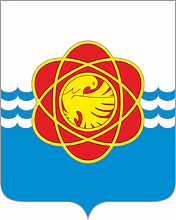 Проект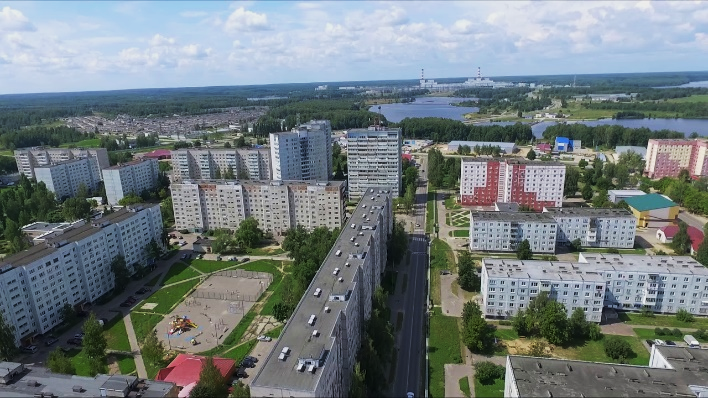 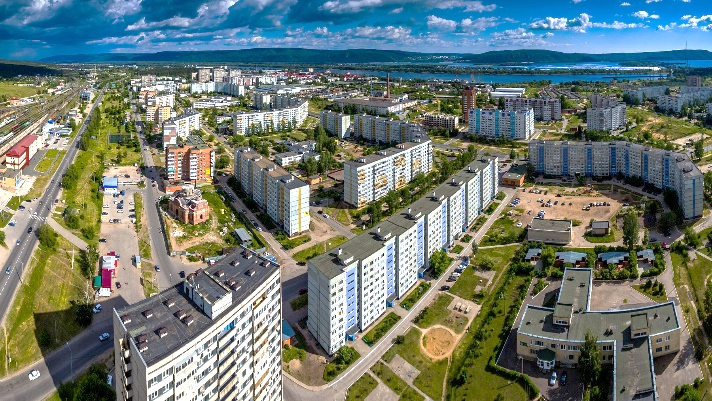 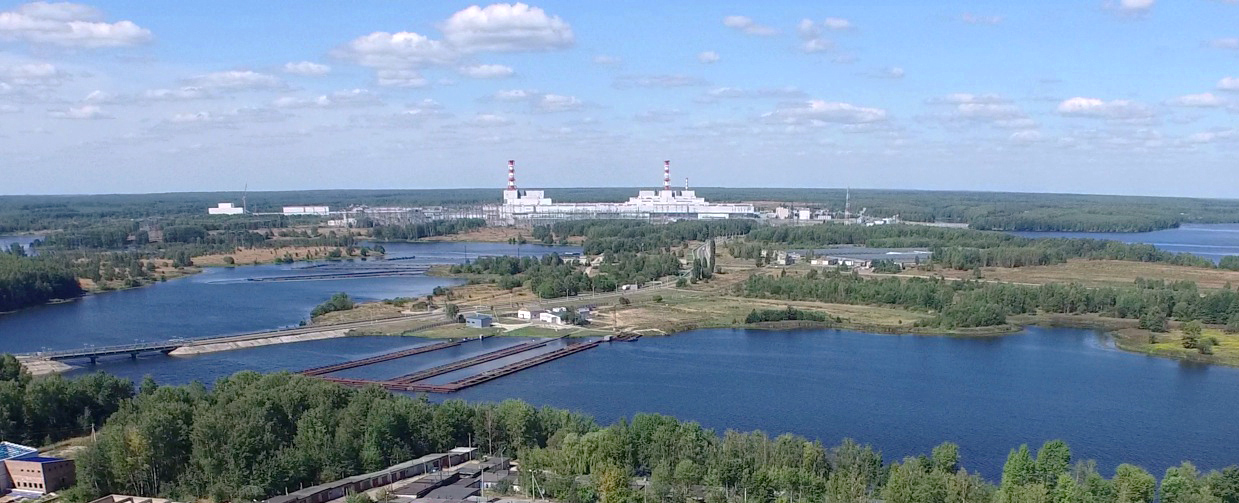 